АДМИНИСТРАЦИЯ ЧКАЛОВСКОГО СЕЛЬСКОГО ПОСЕЛЕНИЯСПАССПОКОГО МУНИЦИПАЛЬНОГО РАЙОНАПРИМОРСКОГО КРАЯПОСТАНОВЛЕНИЕ02 ноября 2021 года                               с. Чкаловское                                                             №72/1Об утверждении схемы асфальтирования территории (ремонта дворового проезда) по адресу: Приморский край, Спасский район, с. Чкаловское, ул. Терешкевича, д. 48.На основании Устава Приморского края, постановления Администрации Приморского края от 30 декабря 2014 года № 566-па «Об утверждении Порядка принятия решений о разработке государственных программ Приморского края, формирования, реализации и проведения оценки эффективности реализации государственных программ Приморского края», на основании постановления администрации Приморского края от 30.12.2019 года № 944-па «Об утверждении государственной программы Приморского края «Формирование современной городской среды муниципальных образований Приморского края» на 2020-2027 годы», на основании Федерального закона от 06.10.2003 года № 131-ФЗ «Об общих принципах организации местного самоуправления в Российской Федерации», постановления правительства российской Федерации от 30.01.2017 года № 101 «О предоставлении и распределении субсидий из федерального бюджета бюджетам субъектов Российской Федерации на поддержку обустройства мест массового отдыха населения (городских парков)», от 10.02.2017 года № 169 «Об утверждении правил предоставления субсидий из Федерального бюджета субъектов Российской Федерации и муниципальных программ формирование современной городской среды», Решения муниципального комитета Чкаловского сельского поселения от 23 декабря 2021года № 70  «О бюджете Чкаловского сельского поселения на 2022 год и плановый период 2023 и 2024 годов», Устава Чкаловского сельского поселенияПОСТАНОВЛЯЕТ:1. Утверждить схему асфальтирования территории (ремонта дворового проезда) по адресу: Приморский край, Спасский район, с. Чкаловское, ул. Терешкевича, д. 48.1) Приложение № 1, ПРОТОКОЛ заседания общественной комиссии по рассмотрению и утверждению схемы благоустройства дворовых территорий, утверждённых подпрограммой «Благоустройство территорий чкаловского сельского поселения» на 2020-2027гг. 2) Приложение № 2, Схема асфальтирования территории (ремонта дворовых проездов) по адресу: Спасский район, с. Чкаловское, ул. Терешкевича, д.48.2. Настоящее постановление вступает в силу со дня опубликования и подлежит размещению на официальном сайте администрации Чкаловского сельского поселения в сети Интернет и в газете «Родные просторы».3. Контроль за исполнением настоящего постановления оставляю за собой.ВрИО главы Чкаловского сельского поселения                                                  Н.Н.КузенковаПриложение № 1Копия, ПРОТОКОЛА № 1 от 01.11.2021года, заседания общественной комиссии по рассмотрению и утверждению схемы благоустройства дворовых территорий, утверждённых подпрограммой «Благоустройство территорий чкаловского сельского поселения» на 2020-2027гг. – ПРИЛАГАЕТСЯ.Приложение № 2                        СОГЛАСОВАНО                                                                                                    УТВЕРЖДЕНОС представителями многоквартирного дома                                                      Постановлением администрации ЧкаловскогоПо адресу: с.Чкаловское, ул. Терешкевича, д.48                                                сельского поселения от 02.11.2021 г. №72/1Протокол №1 от 01.11.2021года                                                                         ВрИО главы Чкаловского сельского поселения                                                                                                                                  _____________________  Н.Н.КузенковаСхемаАсфальтирование территории (ремонт дворовых проездов) поадресу: Спасский район, с. Чкаловское, ул. Терешкевича, д.48Общие положенияК включению в муниципальную программу «Благоустройство территорий Чкаловского сельского поселения» на 2020-2027 годы программы «Формирование современной городской среды Чкаловского сельского поселения на 2020-2027 годы» (далее по тексту Подпрограмма) предполагается придомовая территория, расположенная по адресу: Спасский район, с.Чкаловское, ул. Терешкевича, д.48 (далее по тексту – общественная территория).В рамках подпрограммы планируется выполнить работы по ремонту дворовой территории многоквартирного дома по адресу: с.Чкаловское, ул. Терешкевича, д.48.Необходимость выполнения мероприятий по благоустройству в рамках проекта обусловлена потребностью жителей с. Чкаловское в организации благоустройства общественной территории в целях формирования современной и комфортной городской среды.Целями и задачами проекта является создание на территории чкаловского сельского поселения благоприятной среды для проживания населения.Дизайн-проект по благоустройству общественной территории включает в себя:- визуализацию в виде фотографий предполагаемой к благоустройству территории (текущее состояние);- текстовое описание мероприятий по благоустройству;- визуализацию проекта ремонта дворовой территории многоквартирного дома;- визуализацию объектов благоустройства с текстовым описанием каждого объекта благоустройства.Описание мероприятий по благоустройствуВ рамках работы по благоустройству общественной территории планируется, ремонт внутридомовых дорог, тротуаров и лестниц имеющую следующие характеристики:- дорога асфальт;- пешеходная дорожка;- дорожка между домами;- дорожка к дому;- дорожка между подъездами домов;- дорожка к подъездам домов.Задачи проекта:- сохранение и поддержание жизнеобеспечения жителей;- повышение уровня качества жизни населения;- создание условий для благополучной эксплуатации многоквартирного жилого дома и прилегающей территории;- формирование эстетического облика придомовой территории.Текущее состояние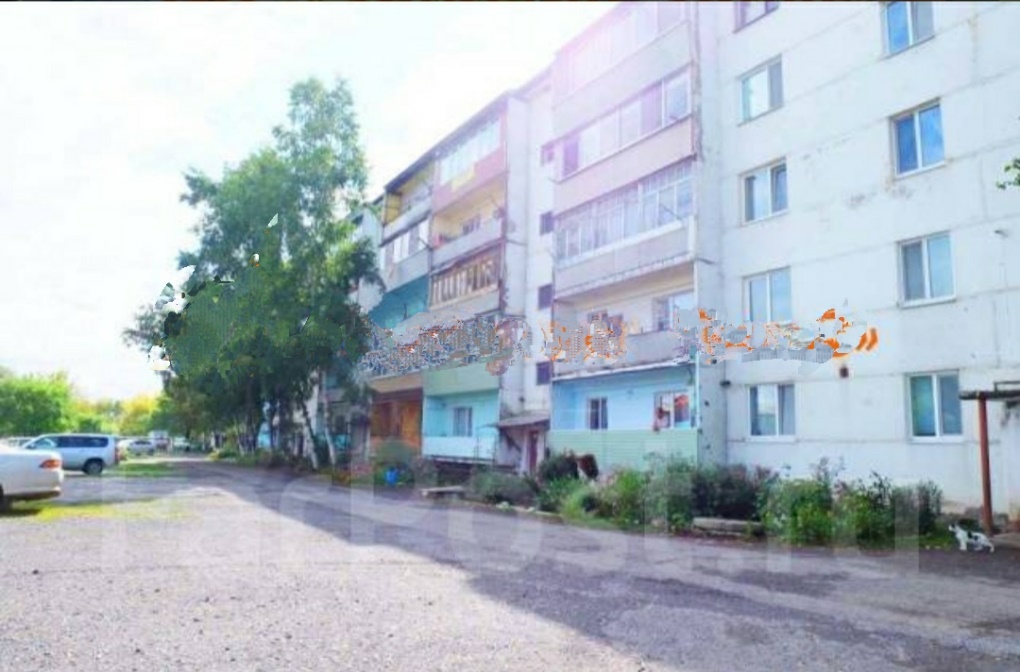 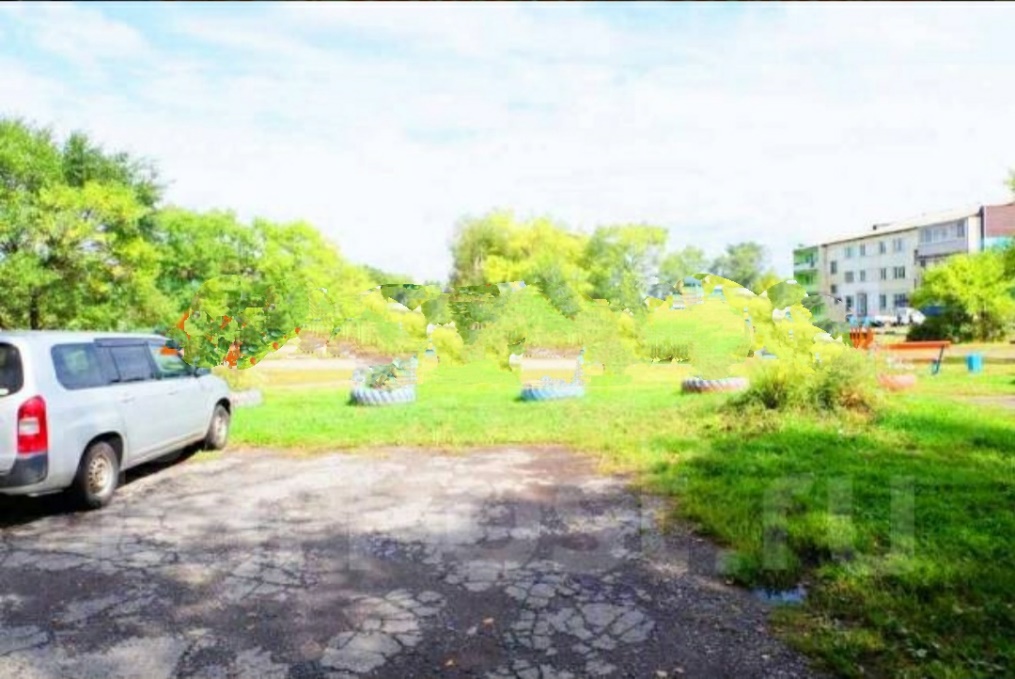 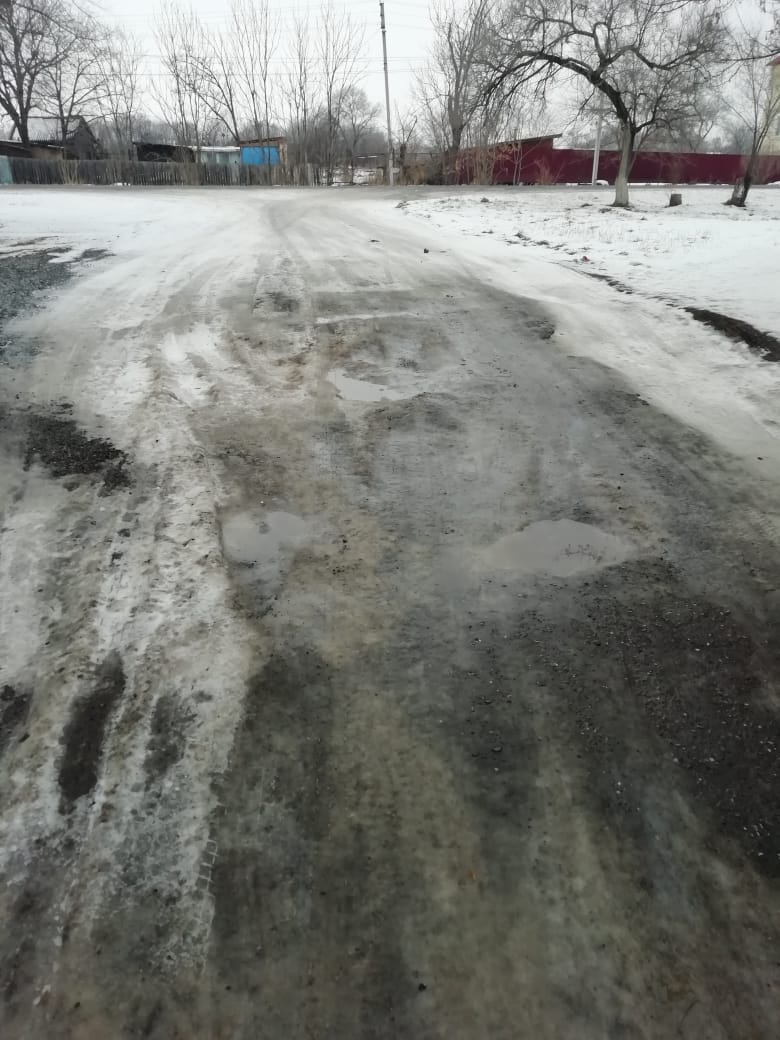 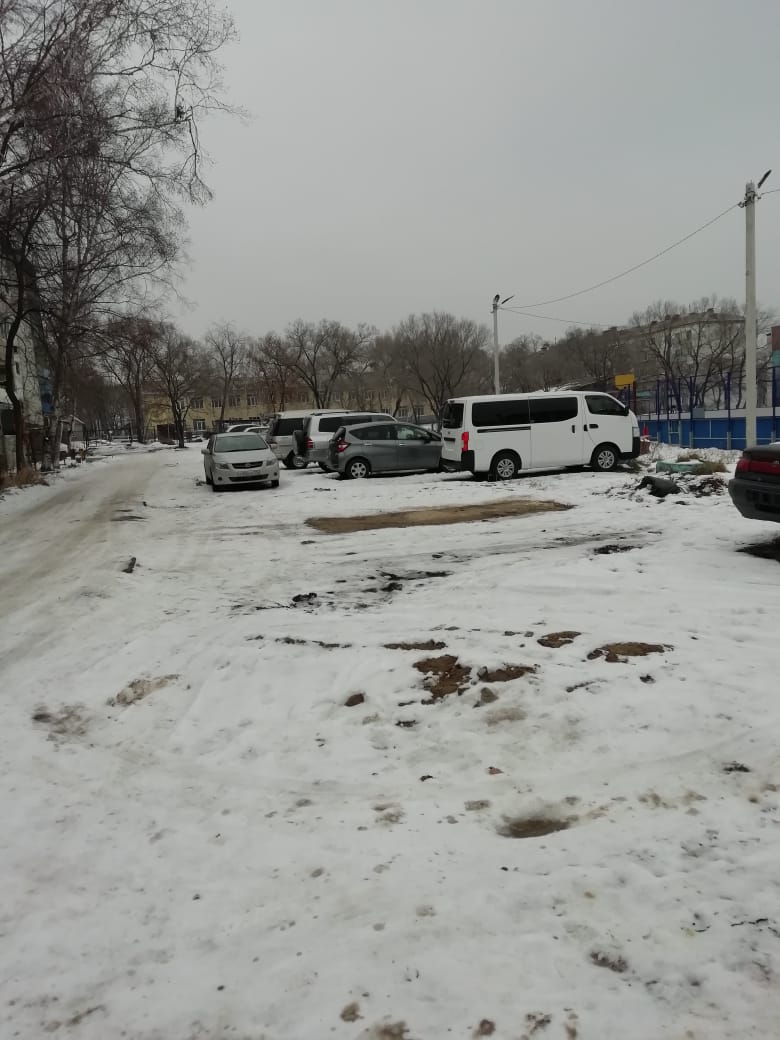 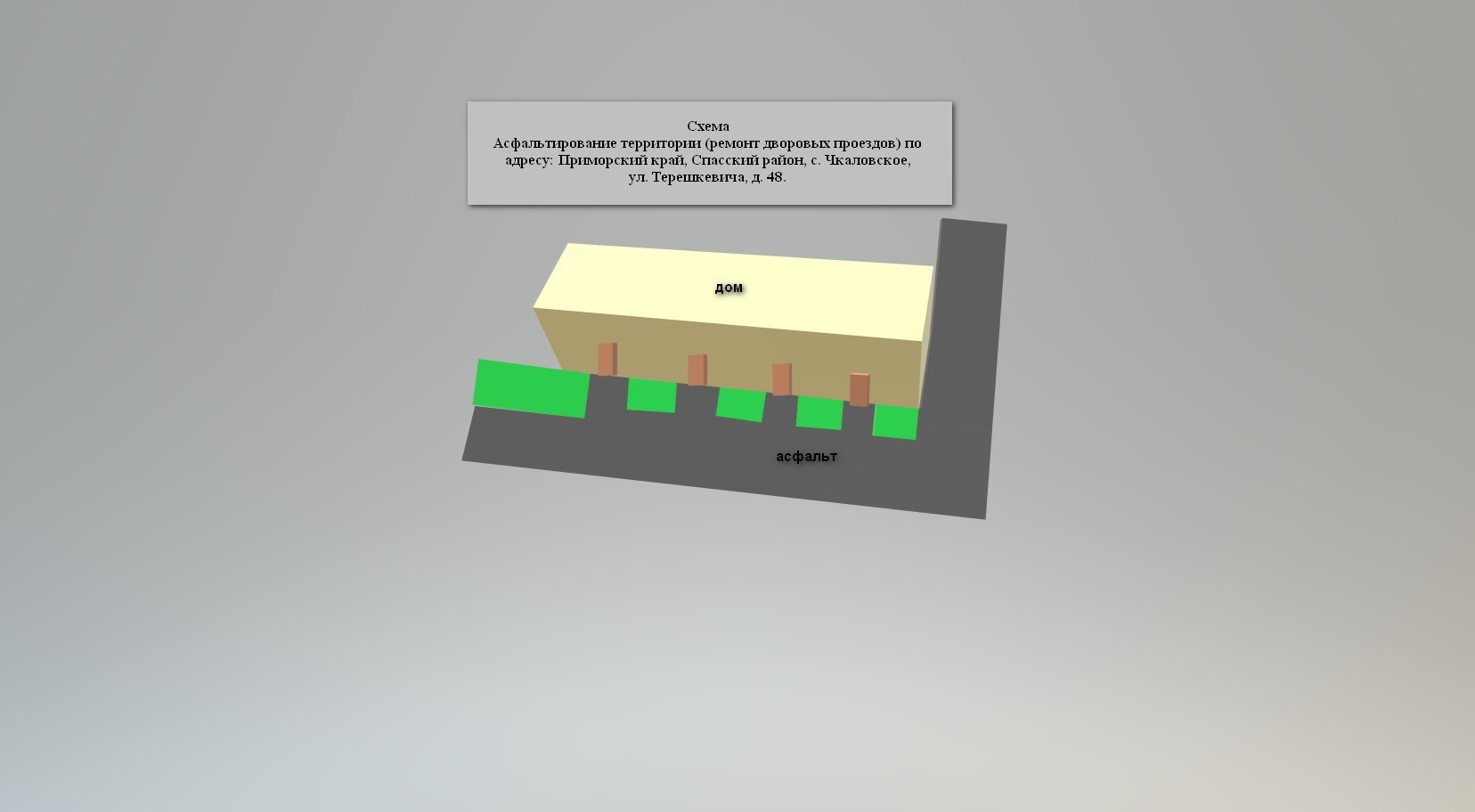 Объекты благоустройстваДля решения задач и достижения поставленных целей предлагается реализовать мероприятия по благоустройству дворовых территорий, а именно: осуществить ремонт покрытия дворового проезда. Асфальтирование придомовой территории – это один из самых востребованных способов благоустройства частного сектора и комплекса многоэтажных домов. В Целях реализации Программы предлагается следующий перечень работ по благоустройству дворовой территории многоквартирного дома:Результаты проекта:- позволят организовать надлежащим образом жизнеобеспечение жителей;- сформирует эстетический облик двора;- позволит благополучно эксплуатировать многоквартирный дом и прилегающую к нему территорию.№ п/пНаименованиеЕд. изм.Кол.12341Разборка покрытий и оснований: асфальтобетонных с помощью молотков отбойных100 м30,4265652Разборка бортовых камней: на бетонном основании100 м1,13573Разработка грунта с перемещением до 10 м бульдозерами мощностью: 59 кВт (80 л.с.), группа грунтов 3 Т-30см1000 м3 0,2374694Устройство подстилающих и выравнивающих слоев оснований: из щебня100 м30,5118785Розлив вяжущих материалов1 т0,6825046Устройство покрытия толщиной 4 см из горячих асфальтобетонных смесей плотных мелкозернистых типа АБВ, плотность каменных материалов: 2,5-2,9 т/м31000 м20,853137Установка бортовых камней бетонных: при других видах покрытий100 м2,698Перевозка грузов автомобилями-самосвалами грузоподъемностью 10 т, работающих вне карьера, на расстояние: до 10 км I класс груза1 т137,06